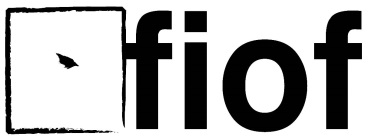 R-evolution Summer Festival 2015Scheda di partecipazione    Workshop Vittore Buzzi dal 24 al 26 luglio 2015 – Porto Empedocle (AG)NOME ______________________________	COGNOME    __________________________________DATA DI NASCITA _____________________	RESIDENTE A   _________________________________VIA ________________________________________________CAP______________________PV_________EMAIL __________________________________________________________________________________CELL. ___________________________ SITO INTERNET     _________________________________________FACEBOOK ___________________________________________ SKYPE     ____________________________GIA’ SOCIO FIOF 2015 (TESSERA N°__________________________________)NUOVO SOCIO FIOF (tessera n.) ___________________________________________________	PROFESSIONISTA/APPASSIONATO		€ 200,00					STUDENTE			                € 150,00                SOCIO FIOF                                                          € 130,00*          * Per chi volesse associarsi il costo della tessera è di € 50,00 ed ha validità fino al 31 dicembre 2015Le iscrizioni al workshop vanno effettuate entro il 20/07/2015Inviare la scheda compilata a segreteria@fiof.it – sicilia@fiof.itResponsabile: Vito Finocchiaro – Presidente FIOF Regione Sicilia info@vitofinocchiarofotografo.comPagamenti:  bonifico bancario intestato a:FIOF Fondo Internazionale per la Fotografia, Video e Comunicazione
Sede legale via delle Fornaci 49 Roma
Sede operativa via Isidoro Alvisi 10 - 76121 Barletta (BT)

Coordinate bancarie: iban IT 72U0578741350039570119606
BANCAPULIA GRUPPO VENETO BANCA
Filiale di Barletta, via Renato Coletta, 8 - 76121 Barletta (BT)30 % acconto all’ iscrizione – saldo entro e non oltre il 20/07/2015